РЕСПУБЛИКА КРЫМНИЖНЕГОРСКИЙ РАЙОНИВАНОВСКИЙ СЕЛЬСКИЙ СОВЕТ15-я сессия 1–го созываРЕШЕНИЕ № 103 июня 2016 года                                                                                  с.ТамбовкаОб утверждении Положения об организациипохоронного дела на территории Ивановскогосельского поселения Нижнегорского района Республики КрымВ соответствии с Федеральным законом от 06.10.2003 № 131-ФЗ «Об общих принципах организации местного самоуправления в Российской Федерации», Федеральным законом от 12.01.1996 № 8-ФЗ «О погребении и похоронном деле», Законом Республики Крым от 30.12.2015 № 200-ЗРК/2015 «О погребении и похоронном деле в Республике Крым», Уставом муниципального образования Ивановское сельское поселение Нижнегорского района Республики Крым,ИВАНОВСКИЙ СЕЛЬСКИЙ СОВЕТ РЕШИЛ:1. Утвердить Положение об организации похоронного дела на территории Ивановского сельского поселения Нижнегорского района Республики Крым (прилагается).2. Настоящее решение обнародовать на Информационном стенде в административном здании Ивановского сельского совета по адресу: с.Тамбовка, ул.Школьная, 3 «а» 03 июня 2016 года, а также разместить на официальном сайте Ивановского сельского поселения – «ивановское-сп.рф». 3. Настоящее решение вступает в законную силу со дня его официального обнародования.Председатель Ивановского сельского совета – Глава администрацииИвановского сельского поселения                                          М.В.КАЛИЧИНАУТВЕРЖДЕНОрешением 15-ой сессии Ивановского сельского совета Нижнегорского районаРеспублики Крым 1-го созываот «03» июня 2016 года № 1ПОЛОЖЕНИЕОБ ОРГАНИЗАЦИИ ПОХОРОННОГО ДЕЛА НА ТЕРРИТОРИИИВАНОВСКОГО СЕЛЬСКОГО ПОСЕЛЕНИЯ НИЖНЕГОРСКОГО РАЙОНА РЕСПУБЛИКИ КРЫМНастоящее Положение об организации похоронного дела на территории Ивановского сельского поселения Нижнегорского района Республики Крым (далее - Положение) разработано в соответствии с требованиями Федерального закона от 12.01.1996 № 8-ФЗ «О погребении и похоронном деле», Федерального закона от 06.10.2003 № 131-ФЗ «Об общих принципах организации местного самоуправления в Российской Федерации», Федерального закона от 26.07.2006 № 135-ФЗ «О защите конкуренции», Федерального закона от 21.11.2011 № 323-ФЗ «Об основах охраны здоровья граждан в Российской Федерации», Указом Президента РФ от 29.06.1996 № 1001 «О гарантиях прав граждан на предоставление услуг по погребению умерших», Постановлением ФСС РФ от 22.02.1996 № 16 «О мерах по реализации Федерального закона «О погребении и похоронном деле», Постановлением Главного государственного санитарного врача РФ от 28.06.2011 № 84 «Об утверждении СанПиН 2.1.2882-11 «Гигиенические требования к размещению, устройству и содержанию кладбищ, зданий и сооружений похоронного назначения», Законом Республики Крым от 30.12.2015 № 200-ЗРК/2015 «О погребении и похоронном деле в Республике Крым», иными нормативно-правовыми актами, регулирующими отношения, связанные с погребением умерших.Настоящее Положение регулирует отношения, связанные с погребением умерших, и устанавливает:1) гарантии погребения умершего с учетом волеизъявления, выраженного лицом при жизни, и пожелания родственников;2) гарантии предоставления материальной и иной помощи для погребения умершего;3) санитарные и экологические требования к выбору и содержанию мест погребения;4) основы организации похоронного дела в Ивановском сельском поселении как самостоятельного вида деятельности.1. Понятия и определения, используемые в настоящем ПоложенииБесхозное захоронение - захоронение, в отношении которого не осуществляется содержание, благоустройство и уход.Закрытое кладбище - кладбище, зона захоронений которого использована, а погребение возможно в родственные захоронения по истечении кладбищенского периода или при наличии в них свободных земельных участков.Кладбище - участок территории, расположенный в границах места погребения и содержащий места захоронения для погребения умерших (погибших) или праха после кремации.Книга регистрации захоронений - книга установленной формы, в которой регистрируется каждое захоронение.Книга регистрации надмогильных сооружений - книга установленной формы, в которой регистрируются установленные надмогильные сооружения (надгробия).Места захоронения - земельные участки (могилы), на которых (в которые) осуществлено погребение тела (останков) в гробу или праха умершего (погибшего) в урне.Открытое кладбище - кладбище, зона захоронений которого свободна для осуществления погребений.Похороны - обряд погребения тела (останков) или праха умершего.Паспорт захоронения - документ, содержащий сведения о захоронении и лице, ответственном за могилу, нишу, и подтверждающий право на пользование местом захоронения.Свободный земельный участок для захоронения - предание земле тела (останков) умершего или урны с прахом умершего после кремации на вновь отводимом для захоронения земельном участке кладбища (где ранее захоронение не производилось).Схема последовательности освоения земель под захоронения - план территории кладбища, где указывается, на каких участках и в какие периоды времени будут производиться захоронения.Урна с прахом - сосуд, в который помещается запаянный пакет с прахом умершего или погибшего.Участки кладбища - участки, на которые разбивается дорожной сетью зона захоронения кладбища.Для целей настоящего Положения также используются термины и понятия в том же значении, что и в федеральном законодательстве и законодательстве Республики Крым.2. Волеизъявление лица о достойном отношениик его телу после смерти2.1. Волеизъявление лица о достойном отношении к его телу (останкам) после смерти (далее - волеизъявление умершего) - пожелание, выраженное в устной форме в присутствии свидетелей или в письменной форме:- о согласии или несогласии быть подвергнутым патолого-анатомическому вскрытию;- о согласии или несогласии на изъятие органов и (или) тканей из его тела (останков);- быть погребенным на том или ином месте, по тем или иным обычаям или традициям, рядом с теми или иными ранее умершими;- быть подвергнутым кремации;- о доверии исполнить свое волеизъявление тому или иному лицу.2.2. Действия по достойному отношению к телу (останкам) умершего осуществляются в полном соответствии с волеизъявлением умершего, если не возникли обстоятельства, при которых исполнение волеизъявления умершего невозможно, или если иное не установлено законодательством Российской Федерации.2.3. В случае отсутствия волеизъявления умершего разрешение на осуществление действий, указанных в п. 2.1 настоящего Положения, имеют право давать супруг, близкие родственники (дети, родители, усыновленные, усыновители, родные братья и родные сестры, внуки, дедушка, бабушка), иные родственники либо законный представитель умершего, а при отсутствии таковых - иные лица, взявшие на себя обязанность осуществить погребение умершего.3. Исполнители волеизъявления умершего3.1. Исполнителями волеизъявления умершего являются лица, указанные в его волеизъявлении, при их согласии взять на себя обязанность исполнить волеизъявление умершего.В случае отсутствия в волеизъявлении умершего указания на исполнителей волеизъявления либо в случае их отказа от исполнения волеизъявления умершего оно осуществляется супругом, близкими родственниками, иными родственниками либо законным представителем умершего.В случае отказа кого-либо из указанных лиц от исполнения волеизъявления умершего оно может быть исполнено иным лицом, взявшим на себя обязанность осуществить погребение умершего, либо осуществляется специализированной службой по вопросам похоронного дела.3.2. Наличие каких-либо специальных доверенностей у физических лиц, взявших на себя обязательства по осуществлению погребения умерших, не требуется.Если обязанность осуществить погребение взяло на себя юридическое лицо, то требуется доверенность либо договор на оказание услуг.4. Гарантии осуществления погребения умершего4.1. Супругу, близким родственникам (детям, родителям, усыновленным, усыновителям, родным братьям и родным сестрам, внукам, дедушкам, бабушкам), иным родственникам, законному представителю умершего или иному лицу, взявшему на себя обязанность осуществить погребение умершего, гарантируются:1) оказание администрацией Ивановского сельского поселения содействия в решении вопросов, предусмотренных п. 3 ст. 7 Федерального закона от 12.01.1996 № 8-ФЗ «О погребении и похоронном деле»;2) исполнение волеизъявления умершего в соответствии с условиями настоящего Положения и со статьями 5 и 7 Федерального закона от 12.01.1996 № 8-ФЗ «О погребении и похоронном деле».4.2. Супругу, близким родственникам, иным родственникам, законному представителю или иному лицу, взявшему на себя обязанность осуществить погребение умершего, гарантируется оказание на безвозмездной основе  услуг по оформлению документов, необходимых для погребения;4.3. Выплата социального пособия на погребение производится в соответствии с требованиями, установленными пунктами 2, 3 статьи 10 Федерального закона от 12.01.1996 № 8-ФЗ «О погребении и похоронном деле».5. Организация похоронного дела на территории Ивановского сельского поселения5.1. Предоставление муниципальной услуги «Выдача разрешений на захоронение и предоставление участка земли для погребения» осуществляется Администрацией Ивановского сельского поселения.5.2. Уполномоченное должностное лицо Администрации Ивановского сельского поселения осуществляет следующие функции:- принимает заявление о предоставлении участка для захоронения на общественном кладбище (приложение № 1);- готовит разрешение на захоронение, перезахоронение и эксгумацию/ингумацию на общественном кладбище (приложение № 2) в соответствии с административным регламентом предоставления муниципальной услуги;- организует работу по содержанию, благоустройству муниципальных кладбищ;- рассматривает обращения граждан;- готовит паспорт захоронения (приложение № 3);- готовит справку о захоронении (приложение № 4);- осуществляет регистрацию захоронений, произведенных на территории муниципальных кладбищ, в Книге регистрации захоронений (приложение № 5);- готовит разрешение на установку надмогильных сооружений (надгробий) (приложение № 6), справку об установке надмогильного сооружения (приложение № 7);- осуществляет регистрацию установленных надмогильных сооружений (надгробий) (приложение № 8);- осуществляет контроль за соблюдением порядка захоронений;- организует инвентаризацию муниципальных кладбищ и захоронений;- разрабатывает схему последовательности освоения земель под захоронения;- осуществляет поквартальную разбивку зоны захоронения, определяет участки почетных, вероисповедальных, воинских захоронений, захоронений умерших, личность которых не установлена;- определяет участки текущего захоронения.6. Организация мест погребения6.1. Местами погребения на территории Ивановского сельского поселения являются специально отведенные в соответствии с этическими, санитарными, экологическими и иными требованиями участки земли для захоронения тел (останков) умерших на кладбищах в селах Ивановка, Тамбовка, Заречье, Тарасовка. 6.2. Организация мест погребения на территории Ивановского сельского поселения осуществляется в соответствии с санитарными правилами и нормами СанПиН 2.1.2882-11 «Гигиенические требования к размещению, устройству и содержанию кладбищ, зданий и сооружений похоронного назначения», утвержденными 28.06.2011.6.3. На территории Ивановского сельского поселения находится 4 общественных муниципальных кладбища: в с.Ивановка, Заречье, Тамбовка, Тарасовка. Решение о закрытии кладбища принимается администрацией Ивановского сельского поселения.На кладбищах, закрытых для свободных захоронений, при наличии разрешения Администрации сельского поселения разрешается производить захоронения только в родственные могилы и в свободные места захоронения в границах родственных оград.6.4. Территория муниципальных кладбищ разделяется на кварталы. На дорожках устанавливаются указатели номеров кварталов. При главном входе на кладбище вывешивается план-схема.6.5. Посещение общественных муниципальных кладбищ осуществляется:- с апреля по сентябрь ежедневно с 8.00 до 20.00 часов;- с октября по март ежедневно с 9.00 до 17.00 часов.6.6. На территории общественных муниципальных кладбищ посетители обязаны соблюдать общественный порядок, тишину и чистоту.6.7. На территории общественных муниципальных кладбищ не допускается:- выгул собак, выпас домашних животных;- разведение костров;- нахождение на территории кладбища посетителей после его закрытия;- складирование строительного мусора и другого сора в не отведенных для этого местах;- складирование бытовых и строительных отходов в местах, не отведенных для этой цели;- порча надгробных сооружений и оборудования кладбища;- самовольно копать могилы;- въезд и передвижение транспортных средств, в том числе мотоциклов, мопедов, велосипедов, автомобилей и др., за исключением случаев, предусмотренных п. 6.8 настоящего Положения.6.8. Въезд и передвижение транспортных средств на территории общественных муниципальных кладбищ допускается:- при наличии разрешения на захоронение, выданного Администрацией Ивановского сельского поселения, катафалковых автотранспортных средств, а также сопровождающего их транспорта, образующих похоронную процессию;- при проведения погрузочно-разгрузочных работ, подвоза надмогильных сооружений к местам их установки (демонтажа) при наличии разрешения на установку надмогильных сооружений (надгробий), выданного Администрацией Ивановского сельского поселения.7. Места захоронения7.1. По своему типу места захоронения могут быть:- одиночные - участок на территории объекта похоронного назначения, на котором располагается одна могила (для одиноких граждан);- родственные - участок на территории объекта похоронного назначения, на котором или в котором ранее был захоронен родственник, родственники умершего или погибшего, рассчитанный на 2 могилы;- групповые - участок на территории объекта похоронного назначения для совместного захоронения жертв боевых действий, массовых аварий, катастроф или чрезвычайных ситуаций, рассчитанный на 6 и более могил;- братские (общие) - участок на территории объекта похоронного назначения, на котором осуществляется групповое погребение жертв боевых действий, военнопленных, узников концлагерей; в одну братскую могилу можно захоронить не более 100 трупов;- почетные - участок на территории объекта похоронного назначения (зона кладбища), на котором производятся захоронения граждан в целях увековечения их памяти за имеющиеся у них заслуги перед Российской Федерацией, Республикой Крым, Ивановским сельским поселением.7.2. На территории муниципального общественного кладбища могут быть предусмотрены обособленные земельные участки (зоны) для воинских захоронений (воинские участки) и погребения умерших одной веры (вероисповедальные участки).7.3. Участок земли для погребения тела (останков) или праха умершего предоставляется бесплатно с учетом волеизъявления умершего.7.4. Места захоронения предоставляются в соответствии с установленной планировкой муниципального кладбища.Расстояние между могилами должно быть не менее 0,5 м.Не допускается устройство захоронений в разрывах между могилами на месте (участке) захоронения, между местами захоронений, на обочинах дорог, подъездах, оборудованных площадках перед захоронениями, и в пределах санитарно-защитной зоны.7.5. Глубина могилы должна быть не менее 1,5 м, при этом во всех случаях отметка дна могилы должна быть на 0,5 м выше уровня стояния грунтовых вод.7.6. Размер бесплатно предоставляемого участка земли для погребения умершего устанавливается Администрацией Ивановского сельского поселения таким образом, чтобы гарантировать погребение на этом же участке земли умершего супруга или близкого родственника.7.7. При наличии свободного участка земли в родственном захоронении (заключение выдается Администрацией Ивановского сельского поселения) погребение на нем производится независимо от срока имеющегося захоронения по письменному заявлению граждан, на которых зарегистрировано захоронение.7.7.1. Повторное захоронение в родственные могилы на всех муниципальных кладбищах допускается по письменному заявлению лица, ответственного за могилу, по истечении кладбищенского периода с момента предыдущего захоронения.7.8. На территории муниципального кладбища в целях увековечения памяти умерших граждан, имеющих заслуги перед Российской Федерацией, Республикой Крым, Ивановским сельским поселением могут быть предусмотрены обособленные земельные участки (зоны) для почетных захоронений.Почетные захоронения должны располагаться, преимущественно, вдоль главной аллеи кладбища, иметь удобные подходы и хороший обзор.7.8.1. В случае пожелания лица, имеющего право на погребение на местах почетных захоронений, быть погребенным рядом с супругом (супругой) либо пожелания супруга (супруги), взявшего на себя обязанность осуществить погребение умершего, имеющего право на погребение на местах почетных захоронений, быть погребенным рядом с супругом (супругой) размер предоставляемого участка должен соответствовать родственному захоронению.7.8.2 Решение о выделении участка земли для захоронения в зоне почетных захоронений принимается администрацией Ивановского сельского поселения.7.9. Нормы землеотвода для захоронения:7.10. Погребение на местах для общих захоронений осуществляется с соблюдением санитарных правил при наличии санитарно-эпидемиологического заключения органов, уполномоченных осуществлять государственный санитарно-эпидемиологический надзор.7.10.1. Размер места для общего захоронения и его размещение на территории муниципального кладбища определяются в каждом конкретном случае Администрацией Ивановского сельского поселения.7.10.2. На местах для общих захоронений подзахоронение запрещено.7.11. Каждое захоронение регистрируется в Книге регистрации захоронений.7.12. Лицами, ответственными за могилу, являются граждане, на имя которых выдан паспорт захоронения (приложение № 3).Перерегистрация захоронения на другого гражданина рассматривается должностным лицом Администрации Ивановского сельского поселения, осуществляющим регистрацию захоронений в Книге регистрации захоронений.7.12.1. Лицо, ответственное за могилу, обязано осуществлять уход за ней, содержать ее в надлежащем состоянии, следить за состоянием надмогильных сооружений, придерживаться определенных норм в оформлении могил как растительными посадками, так и надмогильными сооружениями.7.13. Посадка деревьев и кустарников на участке захоронения может производиться только по согласованию с Администрацией Ивановского сельского поселения.7.14. Бытовой и растительный мусор, увядшие венки и цветы должны своевременно удаляться с могил в специально отведенные места.7.15. При неопрятном и запущенном состоянии могилы и отсутствии реакции со стороны ответственного лица на предупреждение Администрации Ивановского сельского поселения или при отсутствии сведений об ответственном за могилу захоронение признается бесхозным в соответствии с действующим законодательством и подлежит консервации с последующим использованием для повторного захоронения. Признание захоронения бесхозным осуществляется решением Комиссии, создаваемой постановлением администрации Ивановского сельского поселения.7.16. Ответственность за содержание мест захоронений в надлежащем порядке несет организация, заключившая с Администрацией Ивановского сельского поселения муниципальный контракт на выполнение работ по текущему содержанию мест захоронения.8. Надмогильные сооружения, в том числе памятники,цоколи, ограды, цветники, скульптуры,архитектурные формы, религиозные знаки8.1. Памятниками считаются объемные и плоские архитектурные формы, в том числе скульптуры, стелы, обелиски, лежащие и стоящие плиты, содержащие информацию о лицах, в честь которых они установлены (мемориальную информацию).Объекты, не содержащие такой информации, считаются парковыми архитектурными формами.8.2. Памятными знаками считаются плоские или объемные малые формы, в том числе транспаранты, содержащие мемориальную информацию, для установки которых требуется участок менее 0,5 кв. м.8.3. К надмогильным и мемориальным сооружениям относятся сооружения, которые содержат мемориальную информацию и имеют внутренние пространства или помещения.К таким сооружениям относятся склепы, пантеоны, мавзолеи.8.3.1. К надмогильным относятся сооружения, имеющие в своем составе захоронения, независимо от того, находятся ли они в надземном пространстве или под полом сооружения.8.3.2. Мемориальными считаются сооружения, не имеющие захоронения, но установленные в память какого-либо лица и содержащие мемориальную информацию.8.4. Все надмогильные сооружения, включая памятники, стелы, кресты, саркофаги, столы, лавочки и могильные ограды устанавливаются в пределах выделенного для захоронения участка земли.8.5. Высота памятника над захоронением не должна превышать 2 м, цоколя - 0,18 м, ограды - 1,0 м.8.6. Установленные гражданами (организациями) надмогильные сооружения: памятники, ограды, цветники, цоколи и так далее, - являются их собственностью, за их сохранность и состояние Администрация Ивановского сельского поселения ответственности не несет. За умышленное уничтожение или повреждение чужого имущества - надмогильных сооружений, в том числе памятников, цоколей, оград, цветников, скульптур, архитектурных форм, религиозных знаков, подъездов, оборудованных площадок перед захоронением (в т.ч. асфальто-бетонного покрытия) наступает уголовная ответственность в соответствии со статьей 167 Уголовного кодекса Российской Федерации.8.7. Граждане (организации), установившие превышающие утвержденных размеров надмогильные сооружения без разрешения Администрации Ивановского сельского поселения, предупреждаются о допущенном нарушении и при неустранении нарушений в добровольном порядке привлекаются к ответственности в установленном законом порядке.8.8. Контроль за правильностью установки надмогильных сооружений осуществляет Администрация Ивановского сельского поселения.9. Ответственность за нарушение настоящего Положения9.1. Лица, виновные в нарушении настоящего Положения, привлекаются к административной либо уголовной ответственности в соответствии с законодательством Российской Федерации и законодательством Республики Крым.Приложение № 1к Положениюоб организации похоронного дела на территорииИвановского сельского поселения,утвержденному решением 15-ой сессииИвановского сельского совета 1-го созыва от «03» июня 2016 г. № 1Форма заявления о предоставлении участка для захоронения на общественном кладбищеПредседателю Ивановского сельского совета – Главе администрации Ивановского сельского поселения ___________________________________                                 ЗАЯВЛЕНИЕо предоставлении участка для захоронения на общественном кладбище села _______________________________________________________________от кого (лицо, ответственное за могилу) ________________________________ __________________________________________________________________    (ФИО, степень родства, реквизиты документа, удостоверяющего личность, адрес регистрации местожительства  (по  паспорту), номер телефона, адрес, телефон)Прошу Вас выделить участок на кладбище, расположенном по адресу:__________________________________________________________________для захоронения _____________________________________________________________________________________________________________________                         (фамилия, имя, отчество) умершего(ей)в ________________________________________________________________,                            (населенный пункт) (дата смерти)и имевшего регистрацию по адресу: ________________________________ ______________________________________________________ (по паспорту) Свидетельство о смерти ________________________________________________________________________________________________________________________________________________________________________________.(серия, номер, дата выдачи, кем выдано)Участок на кладбище _______________________________________________,                                                     (указать куда, в родственную могилу или в ограду на свободное место)где ранее захоронен умерший родственник (ца)__________________________                                                                                             (степень родства, фамилия, имя, отчество умершего)в ______ году.За правильность сведений несу полную ответственность."___" ____________ 20__ г. Подпись __________ / ____________	В соответствии со статьей 9 Федерального закона «О персональных данных» согласен/не согласен (нужное подчеркнуть) на автоматизированную, а также без использования средств автоматизации обработку моих персональных данных, а именно на совершение действий, предусмотренных пунктом 3 статьи 3 Федерального закона «О персональных данных»    								_______________ (подпись)Приложение № 2к Положениюоб организации похоронного дела на территорииИвановского сельского поселения,утвержденному решением 15-ой сессииИвановского сельского совета 1-го созыва от «03» июня 2016 г. № 1Форма разрешения на захоронение на общественном кладбищеРАЗРЕШЕНИЕна захоронение, перезахоронение и эксгумацию/ингумацию на общественном кладбищеРазрешить захоронение, перезахоронение, эксгумацию/ингумацию__________________________________________________________________(нужное подчеркнуть)__________________________________________________________________,(ФИО)умершего(ей) _____________________________________________________(дата смерти)на кладбище, расположенном по адресу:__________________________________________________________________________________________________,номер квартала (сектора, участка) ______________________________________________________________________________________________________(дата захоронения)ФИО лица, ответственного за могилу__________________________________________________________________ПредседательИвановского сельского совета – Глава администрацииИвановского сельского поселения ______________ / _____________________                                                                (подпись)                (ФИО)Приложение № 3к Положениюоб организации похоронного дела на территорииИвановского сельского поселения,утвержденному решением 15 -ой сессииИвановского сельского совета 1-го созыва от «03» июня 2016 г. № 1Форма паспорта захороненияПАСПОРТ захоронения    Выдан_______________________________________________________________________________________________________________________________(ФИО ответственного за могилу)о регистрации захоронения умершего(ей)_______________________________________________________(ФИО)на кладбище, расположенном по адресу: ________________________________________________________________________________________________номер квартала (сектора, участка) ____________________________________ ,__________________________________________________________________,(указать, в родственное захоронение или в ограду на свободное место)где ранее захоронен умерший родственник(ца) ____________________________________________________________________________________________________________________________________(степень родства, фамилия, имя, отчество умершего)Ведущий специалистАдминистрации Ивановского сельского поселения                                               ___________/___________                            				                                                         (подпись)                  (ФИО)Приложение № 4к Положениюоб организации похоронного дела на территорииИвановского сельского поселения,утвержденному решением 15-ой сессииИвановского сельского совета 1-го созыва от «03» июня 2016 г. № 1Форма справки о захороненииСПРАВКА о захороненииДана в том, что _____________________________________________________(ФИО захороненного)«____» ______________ 20___ года захоронен на кладбище, расположенном        (дата захоронения)по адресу:____________________________________________________________номер квартала (сектора, участка)_______________________________________________________________________________________________________В книге регистрации захоронений сделана запись под регистрационным номером № ______.______________________   ____________________ ______________________              (должность)                              (подпись)                      (фамилия и инициалы)МППриложение № 5к Положениюоб организации похоронного дела на территорииИвановского сельского поселения,утвержденному решением 15 -ой сессииИвановского сельского совета 1-го созыва от «03» июня 2016 г. № 1Форма книги регистрации захороненийКНИГАрегистрации захороненийАдрес места погребения (кладбища) ____________________________Дата ведения: с «___» _____ 20__ г. по «___» _____ 20__ г.Приложение № 6к Положениюоб организации похоронного дела на территорииИвановского сельского поселения,утвержденному решением 15 -ой сессииИвановского сельского совета 1-го созыва от «03»  июня 2016 г. № 1Форма разрешения на установку надмогильных сооружений (надгробий)РАЗРЕШЕНИЕна установку надмогильных сооружений (надгробий)Разрешить установку надмогильного сооружения (надгробия) на могиле, где захоронен _____________________________________________________________________________________________________________________(ФИО)на кладбище, расположенном по адресу: _____________________________________________________________________________________________________,номер квартала (сектора, участка) ___________________________________________________________________________________________________________ФИО лица, ответственного за могилу, _______________________________________________________________________________________________________ПредседательИвановского сельского совета – Глава администрацииИвановского сельского поселения ______________ / _____________________                                                                (подпись)                (ФИО)Приложение № 7к Положениюоб организации похоронного дела на территорииИвановского сельского поселения,утвержденному решением 15 -ой сессииИвановского сельского совета 1-го созыва от «03»  июня 2016 г. № 1Форма справкиСПРАВКАДана в том, что _______________________________________________________(ФИО захороненного)«___» ______________ 20___ года захоронен на кладбище, расположенном по    (дата захоронения)адресу: ______________________________________________________________________________________________________________________________________________________________________________________________________номер квартала (сектора, участка) ___________________________________________________________________________________________________________и на его могиле «___» ____________ 20__ года установлен надгробный памятник (габаритные размеры: ________________________________________,материал: ___________________________________), который зарегистрированпо Книге регистрации надмогильных сооружений (надгробий) за № _________.Разрешение на установку надмогильного сооружения (надгробия) выдано:______________________________________________________________________________________________________________________________________________________________________________________________________(ФИО и адрес лица, ответственного за могилу)_____________________   ___________________   _______________________            (должность)                           (подпись)                        (фамилия и инициалы)МППриложение № 8к Положениюоб организации похоронного дела на территорииИвановского сельского поселения,утвержденному решением 15 -ой сессииИвановского сельского совета 1-го созыва от «03»  июня 2016 г. № 1Форма книги регистрации надмогильных сооружений (надгробий)КНИГАрегистрации надмогильных сооружений (надгробий)Адрес места погребения (кладбища) _________________________________Дата ведения: с «___» _______ 20__ г. по «___» ______ 20__ г.Виды захороненияРазмеры земельного участкаРазмеры земельного участкаРазмеры земельного участкаВиды захороненияДлина (м)Ширина (м)Площадь (кв. м)Родственное2,22,55,5Одиночное2,21,83,96Почетное2,21,83,96Воинское2,21,83,96№ регистраФИО умершегоВозраст умершегоДата смертиДата захороненияСерия, номер, дата выдачи свидетельства о смертиКаким ЗАГСом выдано свидетельство о смертиНаименование организации и ФИО землекопа, осуществляющих захоронение№ квартала на территории кладбищаЗахоронение в родственную могилу или на свободное местоФИО, адрес лица, ответственного за захоронение1234567891011№ регистрацииФИО захороненногоНомер квартала (сектора, участка)Дата установкиГабаритные размерыМатериалИзготовитель надгробияНомер разрешения на установку надгробия, ФИО лица, ответственного за захоронение12345678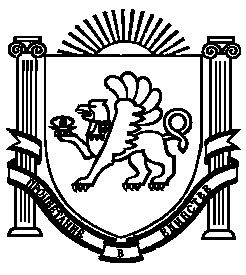 